Проект     Оприлюднено          2019 р.                                   Сумська міська радаВиконавчий комітетРІШЕННЯРозглянувши електронну петицію Голобородова Артема Анатолійовича «Відремонтувати дорогу від вулиці Прокоф’єва до Пришибської площі», розміщену на порталі «Єдина система місцевих петицій» https://e-dem.in.ua/sumy/Petition/View/1543, відповідно до статті 231 Закону України «Про звернення громадян», пункту 4.3 розділу 4 «Положення про порядок подання електронних петицій та їх розгляду органами місцевого самоврядування міста Суми», затвердженого рішенням Сумської міської ради від 25 жовтня 2017 року № 2692-МР, частини другої статті 19 Конституції України, частини 1, 4, 6 статті 23 Господарського кодексу України, керуючись статтею 40 Закону України «Про місцеве самоврядування в Україні», виконавчий комітет Сумської міської радиВИРІШИВ:1. Підтримати електронну петицію Голобородова Артема Анатолійовича щодо ремонту дороги від вулиці Прокоф’єва до Пришибської, розміщену на порталі «Єдина система місцевих петицій» https://e-dem.in.ua/sumy/Petition/View/1543. 2. Департаменту інфраструктури міста Сумської міської ради здійснити будівництво левневої каналізації  по ділянці дороги від вулиці Прокоф’єва до Пришибської площі.3. Управлінню капітального будівництва та дорожнього господарства Сумської міської ради виконати капітальний ремонт дороги від вулиці Прокоф’єва до Пришибської площі.4. Повідомити автора петиції про прийняте рішення.                                                          25. Контроль за виконанням даного рішення покласти на заступника міського голови згідно з розподілом обов’язків. Міський голова								О.М. ЛисенкоШилов В.В. 22-55-86Розіслати: Шилову В.В.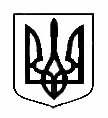                      .                                    від  09.04.2019     № 218Про розгляд електронної                             петиції щодо здійснення ремонту дороги від вулиці Прокоф’єва до Пришибської площі та вжиття відповідних заходів з метою вирішення порушеного питання